Уважаемые Яркульцы взрослые и дети! 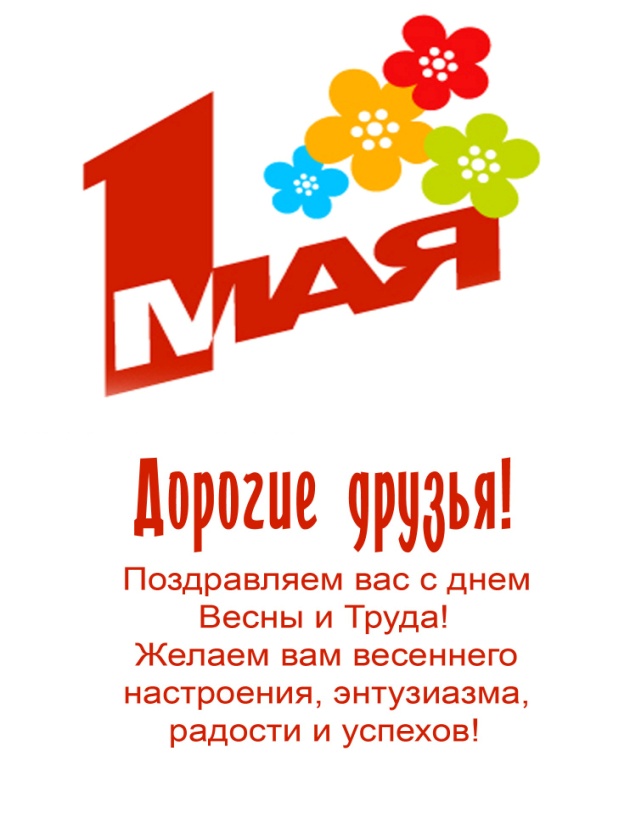 Сообщаем, что 1 Мая по улице Советской  пройдёт традиционный велопробег. Старт велоколонны состоится от  Яркульского КДЦ.   Начало велопробега в 13:00ч. Приглашаем всех принять участие.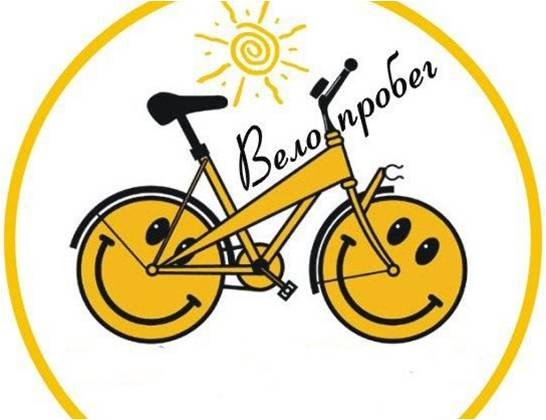 